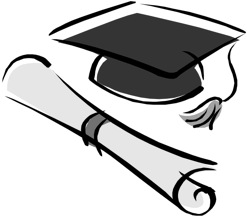 High School Application Portfolio Project
The purpose of this assignment is to provide you with an opportunity to actively research potential high school options available to you, practice applying to programs, and practice the art of public speaking in a safe and supportive environment. Over the next four weeks you will receive direct instruction and amply time in your AVID class to complete the entire application process for local high school programs. Each week we will focus on a different component of the application. This project will equip you with the necessary skills and knowledge to apply for future jobs, programs, and colleges in the future. Although you will be required to submit the actual high school application, it is ultimately your decision to accept any offers provided to you. Assignment: You will submit a complete high school application portfolio with all components listed below on the day of your fall ACP exam for AVID. During the allotted time for your class to take ACP you will participate in an interview that will align to a potential interview you would have with a magnet or early college program.Application Portfolio ComponentsApplication(s) (Dallas ISD Magnet School or Trinidad Garza Early College High School)Proof of ResidenceReport CardsStandardized Test Scores GPAEssay Resume Work SamplesInterviewObtain 2 Recommendation Letters *Optional: Project Additional Requirements: You will be required to attend the HS Options Stockard Parent Night Thursday, December 5th at 6pm, the HS Application Workshop Saturday, December 14th at 9am, and at least one open house for a potential program. In order to receive credit you must bring back at least one artifact and submit to Ms. Watkins. See transitions calendar for open house dates. Project Timeline Week One: December 2nd-December 6th
Program selection, request recommendation letters, blog/essay, and work samplesWeek two: December 9th-14th 
Application, mock Interviews, and resumesWeek three: December 16th-20th 
Complete Interviews during allotted ACP timeWeek four: January 7th-10th 
Request report cards, standardized test scores, GPAApplication Portfolio ComponentsApplication(s) (Dallas ISD Magnet School or Trinidad Garza Early College High School)Complete the entire 2013-2014 application for your selected program(s)Must be accurate information Must be signed See www.stockardavid.weebly.com for links to the actual application Dallas ISD Magnet School Application Available December 7th Trinidad Garza Early College Application Available December 4th Proof of ResidenceAdmission preference is often given to applicants who are current Dallas ISD studentsYou must submit one of the following documents that show proof of residenceUtility bill (electricity, water, or gas) with parent/guardian name printed on billStandard printed (not handwritten) lease, rental or mortgage agreement in the parent/guardian’s nameMortgage or rental payment receipt with printed information identifying the name of the landlord or apartment complex Report CardRequest from Ms. Burleson, 8th grade counselor AFTER January 7th. This will ensure 1st semester 8th grade scores are included. Standardized Test Scores If you requested your report card, you will not need to request any additional information. If you did not take the 7th grade STAAR you need to sign up to take Magnet School Testing February 1st, Magnet School Testing at W.H. Atwell Law Academy (deadline to sign up January 24th)February 15th, Magnet School Testing at W.H. Atwell Law Academy (deadline to sign up February 7th) March 7th, Magnet School Testing at W.H. Atwell Law Academy (deadline to sign up March 7th) GPACalculate your Core GPA by adding the 4 core subjects (Language Arts, Math, Social Studies, and Science) and dividing them by 4Essay Many programs require students to complete a timed on-site, handwritten essay. Contact the programs you are applying to find out of you need to register for an essay session. To help build your work samples portfolio you will need to write and submit a blog to be posted on our Stockard AVID Website that answers one of the five prompts:Imagine that you have the opportunity to travel back through time. At which point in history (in general or your personal history) would you like to stop and why? Discuss what you would hope to learn and how it would benefit you.Describe the world you come from — for example, your family, community or school — and tell us how your world has shaped your dreams and aspirations.If you had the power to change three things in your community or in the world, what would you change and why?Of all the activities you listed on your resume, which one do you consider to be the best use of your time and why? Use specific examples to illustrate how this activity has been worthwhile to you.Think about your experiences with AVID and how working with AVID teachers, tutors and peers put you on a path to fulfill your college dreams. Your essay could address any or all of the prompts below:How have you been influenced by your experience in AVID? What kind of opportunities has AVID made possible for you?How have your AVID teacher(s), tutors, and peers helped you grow academically or intellectually? How has participating in the AVID program enriched your life?What obstacles have you faced and how has your AVID family helped you to cope and possibly overcome them?Resume Create a one-page resume (summary of your past experience and skills) in the correct format. Your resume must include the following sections:Name and contact informationEducationHonors/ AwardsAcademic Activities Non-Academic Activities Community Service Skills and InterestsWork SamplesSelect three to five high quality work samples from 7th or 8th grade that that have been graded Do not submit worksheetsCan be from any courseWork samples must be graded from teacher InterviewTo prepare for your interview you will need to write out your responses to the mock interview questions (Roadmap to Success book pages 151-154)Complete the mock interview activity with at least 2 different classmates or teachersWhen you turn in your application make sure to ask and sign up for your interview Request Recommendation LettersComplete the Stockard Recommendation letter request form(s) and ask former or current teachers at least two weeks before request dateWrite a handwritten thank you letter to EVERY teacher that writes a letter of recommendation or completes a recommendation form in your honor Optional: ProjectSee Townview TAG Application Packet for more information Application(s) (Dallas ISD Magnet School or Trinidad Garza Early College High School)Proof of ResidenceReport CardsStandardized Test Scores GPAEssay Resume Work SamplesInterviewObtain 2 Recommendation Letters *Optional: Project Student Portfolio Grading Breakdown Notes from Ms. WatkinsPortfolio ComponentNotes to Ms. WatkinsTotal PointsApplicationWhat program(s) are you applying for? /10Proof of Residence /10Report Card/10Standardized Test Scores/10GPA/10Blog/ Essay/10Resume /10Work Samples/10Interview /102 Recommendation Letters /10